CROWLE 10k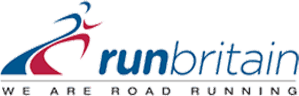 ENTRY FORMSunday 12th May 2019 at 11amTERMS AND CONDITIONSThis event is held under UK Athletic rules. The entrant agrees to abide by the rules of the event and that the officials' decision is final.The entrant confirms that they have no medical disability that would endanger themselves or others by taking part (and will not run if unfit on the day).The entrant understands that the organisers will not be liable for any loss, damage, injury or illness howsoever caused as a result of entering the race.The entrant agrees that during the race they will obey marshals' instructions.No dogs will be allowed on the courseThe entrant understands that, for their own safety, the use of personal music players is strictly forbidden whilst taking part in the raceIf the entrant is unable to take part, they will not allow anyone else to use their number. No refunds will be made.In the interest of the majority of competitors, no race timings will be recorded after 90 minutes.The entrant has read and agrees to the above Terms and ConditionsIf under 18 the entrant has the permission of their parent or guardian to take part in this event.Signed ………………………………………               Date ……………………Fee Paid  £12/£14 (until 28.02.17, then £13/£15Please do not staple chequesIf sending by post please make cheques payable to ‘Crowle Parish Council Playing Field Account’ and send to: Caroline Brookes, New House Farm, Church Road, Crowle, WR7 4AX.Registered charity number: Crowle Parish Hall and Recreation Trust – 509414NameDate of birthAge on race dayAddressPostcodeE-mail addressTelephone NumberAthletics Association Club Registration Number (if applicable)